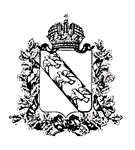 Правительство Курской областиМИНИСТЕРСТВО СЕЛЬСКОГО ХОЗЯЙСТВАКУРСКОЙ ОБЛАСТИ П Р И К А З
08.09.2023                         г.Курск                          № 197О мерах по реализации в 2023 году постановления Администрации  Курской области от 20.12.2022 № 1517-па «Об утверждении Правил предоставления из областного бюджета субсидии на возмещение части затрат на поддержку производства картофеля и овощей открытого грунта»В целях реализации постановления Администрации Курской области  от 20.12.2022 № 1517-па «Об утверждении Правил предоставления из областного бюджета субсидии на возмещение части затрат на поддержку производства картофеля и овощей открытого грунта» (далее - Правила) ПРИКАЗЫВАЮ:1. Провести отбор способом запроса предложений для предоставления из областного бюджета субсидии на возмещение части затрат на поддержку производства картофеля и овощей открытого грунта.2.  Установить:срок приема документов для участия в отборе на предоставление субсидии с 11.09.2023 по 20.09.2023;норму внесения удобрений на 1 га посевов картофеля и (или) овощей открытого грунта урожая 2023 года - 35 кг д.в. 3. Для проведения отбора утвердить:форму заявления на участие в отборе на предоставление субсидии; форму информации о соответствии участника отбора требованиям, указанным в абзацах втором – пятом подпункта «а» пункта 2.7 Правил предоставления из областного бюджета субсидии на возмещение части затрат на поддержку производства картофеля и овощей открытого грунта;форму сведений об объеме производства картофеля и (или) овощей  открытого грунта;форму заявки на подключение к государственной интегрированной информационной системе управления общественными финансами «Электронный бюджет»;форму согласия на обработку персональных данных;4. Для получения  субсидии  победителями отбора утвердить:форму заявления о предоставлении субсидии; форму расчета размера субсидии; форму реестра документов, подтверждающих фактические затраты на производство картофеля и (или) овощей открытого грунта;форму информации об исполнении обязанности налогоплательщика, связанной с исчислением и уплатой налога на добавленную стоимость.формы требований  о возврате средств субсидии.5. Управлению  информационного обеспечения АПК Министерства сельского хозяйства Курской области (А.А. Тутов) разместить настоящий приказ в сетевом издании «Региональное информационное агентство «Курск» по адресу: https://riakursk.ru, на официальном интернет-портале правовой информации (www.pravo.gov.ru) в течение 10 календарных дней после дня государственной регистрации настоящего приказа, на официальном сайте Министерства сельского хозяйства Курской области в информационно-телекоммуникационной сети «Интернет», а также в семидневный срок после дня официального опубликования настоящего приказа направить в Управление Минюста России по Курской области копию приказа и сведения об источниках его официального опубликования в электронном виде в соответствии с Требованиями к форматам копий нормативных правовых актов, в течение 5 календарных дней после дня государственной регистрации настоящего приказа направить в Центр специальной связи и информации Федеральной службы охраны Российской Федерации в Курской области для внесения в интегрированный полнотекстовый банк правовой информации (эталонный банк данных правовой информации).6. Управлению правовой, кадровой и организационной работы             (Л.В. Черникова) направить настоящий приказ в течение 5 календарных дней после дня его государственной регистрации в электронном виде в Министерство информации и общественных коммуникаций Курской области для официального опубликования в газете «Курская правда».Заявлениена участие в отборе на предоставление субсидиив состав участников отбора на предоставление из областного бюджета субсидии на возмещение части затрат на поддержку производства картофеля и (или) овощей открытого грунта.Фактически произведено картофеля____________тонн;Планируемый объем производства картофеля _________ тонн;Фактически произведено овощей открытого грунта________тонн;Планируемый объем производства овощей открытого грунта_____ тонн. С условиями отбора ознакомлен, достоверность сведений, указанных в предоставленных документах и заявлении, подтверждаю. Юридический адресИнформацияо соответствии участника отбора требованиям, указанным в абзацах втором–шестом подпункта «а» пункта 2.7 Правил предоставления из областного бюджета субсидии на возмещение части затрат на поддержку производства картофеля и овощей открытого грунтана дату регистрации заявления на участие в отборе соответствует следующим требованиям:не находится в процессе реорганизации (за исключением реорганизации в форме присоединения к участнику отбора другого юридического лица), ликвидации, в отношении него не введена процедура банкротства, деятельность участника отбора не приостановлена в порядке, предусмотренном законодательством Российской Федерации1;не прекратил деятельность в качестве индивидуального предпринимателя2;не имеет просроченной задолженности по возврату в бюджет Курской области субсидий, бюджетных инвестиций, предоставленных, в том числе в соответствии с иными правовыми актами;не получает средства из бюджета Курской области на основании иных нормативных правовых актов Курской области на цели, указанные в пункте 1.1 Правил;не является иностранным юридическим лицом, в том числе местом регистрации которых является государство или территория, включенные в утверждаемый Министерством финансов Российской Федерации перечень государств и территорий, используемых для промежуточного (офшорного) владения активами в Российской Федерации (далее – офшорные компании), а также российскими юридическими лицами в уставном (складочном) капитале которых доля прямого или косвенного (через третьих лиц) участия офшорных компаний в совокупности превышает 25 процентов (если иное не предусмотрено законодательством Российской Федерации). При расчете доли участия офшорных компаний в капитале российских юридических лиц не учитывается прямое и (или) косвенное участие офшорных компаний в капитале публичных акционерных обществ (в том числе со статусом международной компании), акции которых обращаются на организованных торгах в Российской Федерации, а также косвенное участие таких офшорных компаний в капитале других российских юридических лиц, реализованное через участие в капитале указанных публичных акционерных обществ3.1,3 – указывается для юридических лиц 2 – указывается  для индивидуальных предпринимателейСведенияоб объеме производства картофеля и (или) овощей открытого грунта (наименование сельскохозяйственного товаропроизводителя)* убранная площадь указывается на основании актов расхода семян и посадочного материала картофеля и (или) овощей открытого грунта (форма СП-13), с приложением заверенных копийЗАЯВКАна подключение к государственной интегрированной информационной системе управления общественными финансами «Электронный бюджет»Согласие на обработку персональных данныхЯ, (фамилия, имя, отчество)проживающий (ая) по адресу: ______________________________________________ (паспорт серия ______номер  _________  кем и когда  выдан____________________ (или иной документ его заменяющий)в соответствии с Федеральным законом от 27 июля 2006 года № 152-ФЗ  «О персональных данных» даю свое согласие на обработку (сбор, систематизация, накопление, хранение, уточнение (обновление, изменение), использование, распространение (в том числе, передача), обезличивание, блокирование, уничтожение) своих нижеследующих персональных данных Министерством сельского хозяйства  Курской области, расположенным по адресу:  г. Курск, ул. Радищева, 17/19 (далее - Оператор):фамилия, имя, отчество; число, месяц, год и место рождения;гражданство;адрес;контактная информация;должность (профессия);	- номер страхового свидетельства обязательного пенсионного страхования;идентификационный номер налогоплательщика (ИНН);Я согласен(на), что мои персональные данные будут ограниченно доступны представителям государственных органов, исполнительных органов и органов местного самоуправления Курской области с целью заключения соглашения в государственной интегрированной информационной системе управления общественными финансами «Электронный бюджет».Я согласен(на) на обработку моих персональных данных с использованием средств автоматизации и без использования таковых.Я проинформирован(а), что под обработкой персональных данных понимаются действия (операции) с персональными данными в рамках выполнения Федерального закона «О персональных данных», конфиденциальность персональных данных соблюдается в рамках исполнения Оператором законодательства Российской Федерации.Согласие действует со дня его подписания до даты его отзыва в письменной форме.В случае неправомерного использования предоставленных данных согласие отзывается письменным заявлением субъекта персональных данныхЗаявление о предоставлении субсидии_____________________________________________________________ (наименование сельскохозяйственного товаропроизводителя)В соответствии с Правилами предоставления из областного бюджета субсидии на возмещение части затрат на поддержку производства картофеля и овощей открытого грунта, утвержденными постановлением Администрации Курской области от 20.12.2022 № 1517-па, прошу  предоставить субсидию на возмещение части затрат на поддержку производства картофеля и овощей открытого грунта в текущем финансовом году в сумме _____________ рублей и перечислить по указанным реквизитам:Обязуюсь: достичь результат предоставления субсидии в соответствии с заключенным соглашением о предоставлении субсидии. Согласен на осуществление Минсельхозом Курской области, органами государственного финансового контроля проверок соблюдения условий и порядка предоставления субсидии, в том числе в части достижения результата предоставлении субсидии.                                                                                                                                ФОРМАУТВЕРЖДЕНАприказом Министерства                   сельского хозяйства Курской области     от « 08 »   09   2023 г. № 197Расчетразмера субсидии за _________ год_______________________________________________________________________________________ (получатель субсидий)            *если гр.6 больше гр.4. то гр.8 = гр.4-гр.7, если гр.6 меньше гр.4, то гр.8 = гр.6-гр.7 Расчет субсидий подтверждаю:Руководитель организации - получателя субсидий(индивидуальный предприниматель)                                                           ______________       _____________                                                                                                                                                                                                    (подпись)                                 (Ф.И.О.)Главный бухгалтер организации - получателя субсидий                           ______________       _____________                                                                                                                                                                                                    (подпись)                                 (Ф.И.О.)МП (при наличии)                «_____» _______________ 20____ г.Исполнитель __________________________Расчет субсидии веренМинистр (заместитель министра)  сельского хозяйства Курской области     ____________    ______________                                                                            (подпись)                            (Ф.И.О.)МП «____» _______________ 20___ г.ФОРМА УТВЕРЖДЕНАприказом Министерства сельского хозяйства Курской областиот « 08 »   09   2023 г. № 197Реестр  документов, подтверждающих фактические затраты на производство картофеля и (или) овощей открытого за период с «___» __________ 20__ г. по «___»___________ 20__ г.(наименование сельскохозяйственного товаропроизводителя)<*> Реестр заполняется в части  понесенных затрат текущего финансового года, а также затрат отчетного финансового года, направленных  в производство картофеля и (или) овощей  открытого грунта в текущем году.<**> Сумма затрат указывается на основании договоров и первичных учетных документов, подтверждающих приобретение, оплату и списание  по следующим статьям затрат: семена и посадочный материал, удобрения минеральные, органические и бактериальные, средства защиты растений, нефтепродукты, оплата труда, работы и услуги сторонних организаций, топливо и энергия на технологические цели (без НДС, а использующим право на освобождение от исполнения обязанностей налогоплательщика, связанных с исчислением и уплатой налога на добавленную стоимость, с НДС)..ИНФОРМАЦИЯоб исполнении обязанности налогоплательщика, связанной с исчислением и уплатой налога на добавленную стоимостьсвязанные с исчислением и уплатой налога на добавленную стоимость.Требование о возврате средств субсидииВ ходе проверки, проведенной________________________________________                                                                                                         (наименование проверяющего органа)В отношении_____________________________________________________,                                                     (наименование предприятия)при получении субсидии в рамках постановления Администрации Курской области от 20.12.2022 № 1517-па «Об утверждении Правил предоставления из областного бюджета субсидии на возмещение части затрат на поддержку производства картофеля и овощей открытого грунта» были выявлены нарушения условий и порядка предоставления субсидии, а именно:__________________________(указывается конкретное нарушение)В соответствии с пунктом _______ Соглашения № ___ от ____  ___ года «О предоставлении из бюджета Курской области  субсидии, в том числе грантов в форме субсидий, юридическим лицам, индивидуальным предпринимателям, а также физическим лицам» (далее - Соглашение), заключенного между Министерством сельского хозяйства Курской области и ________________________________________________________________, (наименование получателя)подлежат возврату на лицевой счет Министерства в течение 10 рабочих дней со дня получения указанного требования по указанным ниже реквизитам:  Получатель: УФК по Курской области (Министерство сельского хозяйства Курской области):В поле 104 платежного поручения указывается код бюджетной классификации __________________________________________________Назначение платежа: Возврат средств субсидии, в соответствии с пунктами _________  Соглашения  № ____от _____________ 20__ года. Министр сельского хозяйстваКурской области       	                 __________________      _______________				                      (подпись)                        (Ф.И.О)Требование о возврате средств субсидииВ соответствии с пунктом _______ Соглашения № ___ от ____  ___ года «О предоставлении из бюджета Курской области субсидии, в том числе грантов в форме субсидий, юридическим лицам, индивидуальным предпринимателям, а также физическим лицам» (далее - Соглашение), заключенного между Министерством сельского хозяйства Курской области и _______________________________________________________, (наименование получателя)получатель субсидии ______________________________________________ (наименование получателя)обеспечивает достижение значения результата предоставления субсидии:- произведено картофеля____________ тонн- произведено овощей открытого грунта __________тонн.Согласно отчету о достижении значений результатов предоставления субсидии по состоянию на _________ 20___г. (приложение № __ к Соглашению), представленному  ________________________________________________________________,                              (наименование получателя субсидии) Министерством сельского хозяйства Курской области установлено, что  _____________________________________________________ не выполнен                                                                  (наименование получателя субсидии)                                                 результат предоставления субсидии, установленный  приложением № __ к Соглашению. В соответствии с пунктами ______ Соглашения, получатель обязан возвратить средства Субсидии в течение 10 рабочих дней со дня получения настоящего требования  в размере ________  (_____________________) рублей              (сумма цифрами)   (сумма прописью)по указанным ниже реквизитам: Получатель: УФК по Курской области (Министерство сельского хозяйства Курской области):В поле 104 платежного поручения указывается код бюджетной классификации __________________________________________________Назначение платежа: Возврат средств субсидии, в соответствии с пунктами _________  Соглашения  № _____ от _________ 20____ года. Министр сельского хозяйстваКурской области       	                 __________________      _______________				                      (подпись)                                   (Ф.И.О)И.о. министраН.А. ГончароваФОРМА УТВЕРЖДЕНАприказом Министерства сельского хозяйства Курской областиот « 08 »   09   2023 г. № 197Министерство сельского хозяйстваКурской областиПрошу Вас включить(наименование участника отбора)ИНН____________________________________Контактный телефон (с указанием кода)____________________________________Адрес электронной почтыФ.И.О. (полностью) исполнителяРуководитель организации/М.П. (при наличии)(подпись)(Ф.И.О)ФОРМА УТВЕРЖДЕНАприказом Министерства сельского хозяйства Курской областиот « 08 »   09   2023 г. № 197Настоящим подтверждаю, что (наименование участника отбора)Руководитель организации/М.П. (при наличии)(подпись)(Ф.И.О)ФОРМА УТВЕРЖДЕНАприказом Министерства сельского хозяйства Курской областиот « 08 »   09   2023 г. № 197Наименование Убранная площадь культур, представленная на отбор для субсидирования, гаПроизведено картофеля и (или) овощей открытого грунта с убранной площади, тоннПланируемое производство картофеляи (или) овощейоткрытого грунтав текущем году со всей посевной площади, тонн1234КартофельОвощи открытого грунтаРуководитель организации получателя субсидии/Ф.И.О.Главный бухгалтер организации получателя субсидии (при наличии)/Ф.И.ОМ.П.(при наличии) «___» ______________20____г.ФОРМА УТВЕРЖДЕНАприказом Министерства сельского хозяйства Курской областиот « 08 »   09   2023 г. № 197Субъект Российской ФедерацииКурская областьОрганизацияДолжностьФИОСНИЛСИННКонтактный телефонАдрес электронной почтыДействует на основании: Документ, подтверждающий полномочия указанного лица в заявке на регистрациюДокумент, подтверждающий полномочия указанного лица в заявке на регистрациюСертификат электронно-цифровой подписи.Сертификат электронно-цифровой подписи.Руководитель организации/М.П. (при наличии)(подпись)(Ф.И.О)ФОРМА УТВЕРЖДЕНАприказом Министерства сельского хозяйства Курской областиот « 08 »   09   2023 г. № 197(подпись)(Ф.И.О)ФОРМА УТВЕРЖДЕНАприказом Министерства сельского хозяйства Курской областиот « 08 »   09   2023 г. № 197Министерство сельского хозяйстваКурской областиОКТМОБИКЮридический адресИНН/КППНазвание банкаР/сК/сКонтактный телефон (с указанием кода)Адрес электронной почтыФ.И.О. (полностью) исполнителяРуководитель /М.П. (при наличии)(подпись)(Ф.И.О)Наименование культурПроизведено картофеля и (или)  овощей открытого грунта, тоннСтавка субсидии,рублейна 1 тонну                                                                       Размерсубсидии, рублей (гр.4=гр.2*гр.3)Фактическиезатраты, рублей90 % от фактических затрат,                       рублейВыплачено субсидии, рублейРазмер субсидии, подлежащий перечислению, рублей *12345678картофельовощи  открытого грунтаитогоХХХХ№п/пНаименование затрат с указанием мероприятий, культурДокументы, подтверждающие фактические затраты *Документы, подтверждающие фактические затраты *Сумма затрат  <**>, рублейПроизведено картофеля и (или) овощей открытого грунта, тонн№п/пНаименование затрат с указанием мероприятий, культурнаименованиеномер и датаСумма затрат  <**>, рублейПроизведено картофеля и (или) овощей открытого грунта, тонн1234561  картофельхитогохх2овощи открытого грунтахитогоххРуководитель организации получателя субсидии/Ф.И.О.Главный бухгалтер организации получателя субсидии (при наличии)/Ф.И.ОМ.П.(при наличии) «___» ______________20____г.ФОРМА УТВЕРЖДЕНАприказом Министерства сельского хозяйства Курской областиот « 08 »   09   2023 г. № 197Настоящим сообщаю, что (наименование сельскохозяйственного товаропроизводителя)обязанности налогоплательщика,(исполняет/не исполняет)Руководитель /М.П. (при наличии)(подпись)(Ф.И.О)ФОРМА УТВЕРЖДЕНАприказом Министерства сельского хозяйства Курской областиот « 08 »   09   2023 г. № 197средства субсидии в объеме(сумма цифрами)(сумма прописью)л/сИННКППр/сБИКНаименование банкаОКТМОФОРМА УТВЕРЖДЕНАприказом Министерства сельского хозяйства Курской областиот « 08 »   09   2023 г. № 197л/сИННКППр/сБИКНаименование банкаОКТМО